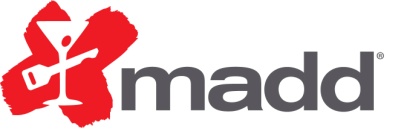 HEALTH FAIR BOOTH REQUEST FORM
SCHOOL/BUSINESS __________________________________ CONTACT NAME _________________________
ADDRESS _________________________________________________________________________________CITY, STATE ____________________________________________________________ ZIP _______________E-MAIL _____________________________________________ PHONE _______________________________NAME OF EVENT __________________________________ PURPOSE OF EVENT _______________________DATE(S) OF EVENT ______________________________   TIME _________ AM / PM    to   _________ AM / PMAUDIENCE (number of attendees & age range) ________________________________________________________SPECIAL INSTRUCTIONS/COMMENTS: _________________________________________________________________________________________ 

___________________________________________________________________________________________________________________________________________________________________________________ 

____________________________________________________________________________________________________________________________________________________________________________________This document serves as an agreement of your partnership with our organization. Requests must be received 3 WEEKS prior to event. Upon receipt, a MADD representative will contact you.PLEASE E-MAIL OR FAX TO:
sarah.philippe@madd.org
 fax: 651-523-0817 (Attn: Sarah Philippe)
